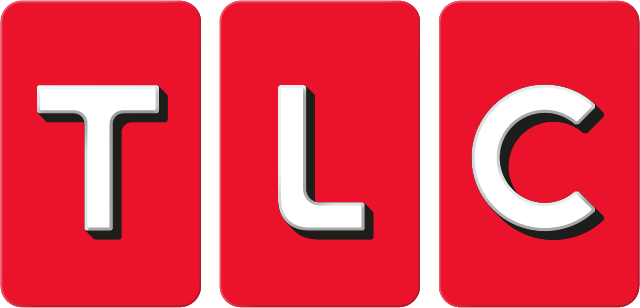 
Fboy Island USFboy Island US straks te volgen bij TLC Amsterdam, woensdag 26 oktober 2022 - Onlangs werd bekend gemaakt dat vanaf maandag 7 november het allereerste Nederlandse seizoen van de reality dating serie Fboy Island te zien is op HBO Max. De TLC-kijker die geen genoeg kan krijgen van deze unieke datingshow, kan straks het hart ophalen aan Fboy Island US bij TLC! De kern van de Amerikaanse versie blijft hetzelfde: worden er oprechte connecties gemaakt óf loopt een van de Fboys straks weg met al het prijzengeld en worden er onverhoopt harten gebroken op het idyllische Fboy Island? Fboy Island US is vanaf vrijdag 11 november (Singles' Day) om 22:30 uur te zien bij TLC en op discovery+.Fboy or nice guy?Zie het als een soort 'sociaal experiment' op Fboy Island ontmoeten drie bloedmooie dames, 24 even aantrekkelijke mannen. Echter zijn slechts twaalf van deze heren nice guys die met juiste bedoelingen naar het eiland zijn gekomen: het vinden van een ware connectie en misschien wel de liefde. Maar voor welk type man kiest de hetero vrouw tegenwoordig? Er is namelijk een oprukkend fenomeen: de Fboy, opzoek naar kortstondige avontuurtjes waarbij het voornamelijk gaat om eigen gewin. Lukt het de drie dames door de maskers van deze Fboys heen te prikken? En er zo voor te zorgen het hart heel te houden en niet de verkeerde met het prijzengeld te laten lopen? Óf krijgen de dames een oprechte klik met één van de Fboy waardoor deze zijn wilde haren verliest en alsnog verandert in een nice guy. 100.000 dollar Eigen gewin is er wel degelijk in deze unieke datingshow dat gepresenteerd wordt door de Amerikaanse comédienne Nikki Glaser. Degenen die namelijk als laatste overblijven, maken kans op een prijs van 100.000 dollar. De fboys geven aan vooral voor het geld te gaan, terwijl de nice guys echte liefde zoeken en bereid zijn de geldprijs te delen met de vrouw die hem kiest. Nakia, Sarah en CJDe drie vrouwen, Nakia, Sarah en CJ, kijken hun ogen uit als ze de 24 mannen voor het eerst zien. Voor de 30-jarige CJ lijken het eigenlijk allemaal wel fboys... Toch zitten er wel degelijk twaalf mannen tussen die serieuzere intenties hebben en niet alleen meedoen voor het geld. Dat is in elk geval niet de dominante Garrett die achter de schermen al aangeeft puur voor het geld te gaan en zo zelfverzekerd is dat hij beweert een 100% score te hebben als het gaat om vrouwen. Toch kan hij wel degelijk zijn charmante kant laten zien, waardoor Sarah (25) denkt dat hij wellicht toch een nice guy is. Speelt Garrett een spelletje of is hij echt aardiger dan hij zelf beweert te zijn?‘Onbeschoft - but I like it!’Collin laat in elk geval al gauw zien wat het verschil is tussen fboys en nice guys. Als nice guy Cameron een drankje gaat halen voor zijn date Nakia (28), pakt hij haar meteen af. “Regel-1: laat je vrouw nooit alleen!”, zegt hij, terwijl Cameron beteuterd afdruipt. Is Nakia geschokt door de brutale actie van Colin? “Het is wel wat onbeschoft”, geeft ze toe. “But I like it!” De toon is gezet in deze clash tussen twee typen mannen en de vrouwen die daar hun weg in moeten zien te vinden.Van de producer van 'The Bachelor' en 'The Midnight Club'Het programma is bedacht en geproduceerd door Elan Gale (‘The Bachelor’) samen met Sam Dean (o.a. ‘Love is Blind’). Voor presentatrice Nikki Glaser was het een feest om aan het programma te mogen werken, al dacht ze eerst dat ze in een andere rol mocht deelnemen. “Toen ik voor het eerst werd gebeld om deel te nemen aan een reality-datingshow net de naam Fboy Island, zei ik meteen ja. Toen realiseerde ik me dat ze me niet vroegen om een van de meisjes te zijn die op zoek waren naar liefde. Dat is geen grap, het was gênant".  Aldus de verder wel erg grappige Glaser die toch blij was met haar andere rol. “Als een grote fan van dit genre, was het presenteren hiervan een droom. Ik wist dat een show die geproduceerd werd door de mensen achter mijn twee favoriete shows (‘The Bachelor’ en ‘Love is Blind’) waanzinnig goed zou zijn, maar deze overtrof mijn verwachtingen. Ik weet al wat er gebeurt en toch kan ik niet wachten om elke week te kijken". Fboy Island US is vanaf vrijdag 11 november t/m vrijdag 13 januari 2023 om 22:30 uur te zien bij TLC en op discovery+.-Einde- Aanvullende informatie voor de redactie:TLC is dé lifestyle entertainment tv-zender voor vrouwen. Wereldwijd bereikt de zender ruim 340 miljoen huishoudens in meer dan 90 landen en is daarmee de grootste vrouwenzender ter wereld. TLC, in juli 2011 in Nederland gelanceerd, is de meest selectieve vrouwenzender met volledige dekking in het analoge en digitale basispakket. TLC is fris en anders en vertelt mooie, ontroerende, en altijd oprechte verhalen over bijzondere en kleurrijke mensen. Durft daarbij altijd een stapje verder te gaan en toont onderwerpen die vaak onbesproken blijven. TLC brengt een opvallende mix van onbekende subculturen, fascinerende families, enthousiaste bruiden, extreme koopjesjagers, creatieve meesterbakkers en invloedrijke stylisten. TLC biedt een verrassende twist op alledaagse en niet-alledaagse onderwerpen, zonder daarbij een oordeel te vellen. Kortom, het echte leven, nét even anders bekeken.Discovery Benelux voert zeven zenders in Nederland en België, waarvan Discovery, TLC en Eurosport 1 in Nederland overal te ontvangen zijn en ID, Animal Planet, Discovery Science en Eurosport 2 digitaal. In Nederland bereiken de genoemde zenders maandelijks gemiddeld 9,5 miljoen kijkers (6+, januari-september 2022, bron: SKO). Daarnaast is via de video on demand service discovery+ een rijk aanbod van programma’s van Discovery, TLC, ID, Animal Planet, Discovery Science, HGTV, Food Network, MotorTrend en Eurosport 1 & 2 te bekijken. In Vlaanderen zijn Eurosport 1 en Discovery (sinds oktober 2009) analoog te ontvangen en TLC (sinds 30 maart 2015) digitaal. Animal Planet, Discovery Science, Eurosport 2 en ID zijn eveneens digitaal te ontvangen en bereiken maandelijks gemiddeld 3,4 miljoen kijkers (4+, januari-september 2022, exclusief Eurosport 2, bron: CIM TV Noord). Meer informatie over Discovery Benelux: www.discoverybenelux.nl of volg Discovery, TLC, ID, Eurosport en discovery+ op social media: Twitter (@discoverynl, @tlcnl, @Eurosport_NL), Facebook (facebook.com/discoverynl, facebook.com/tlcnl, facebook.com/InvestigationDiscoveryNL, facebook.com/EurosportNL, facebook.com/discoveryplus) en Instagram (instagram.com/discovery_nl, instagram.com/tlcnl, instagram.com/eurosportnl, instagram.com/discoveryplusnl).Discovery Benelux is een dochteronderneming van Warner Bros. Discovery (NASDAQ: WBD). Warner Bros. Discovery is wereldwijd een toonaangevend media- en entertainmentbedrijf met 's werelds meest uitgebreide en complete portfolio van content en merken op het gebied van televisie, film en streaming. Warner Bros. Discovery is beschikbaar in meer dan 220 landen & gebieden, en in 50 talen, en inspireert, informeert en entertaint het publiek wereldwijd via zijn iconische merken en producten, waaronder: Discovery Channel, discovery+, CNN, DC, Eurosport, HBO, HBO Max, HGTV, Food Network, Investigation Discovery, TLC, TNT, TBS, truTV, Travel Channel, MotorTrend, Animal Planet, Science Channel, Warner Bros. Pictures, New Line Cinema, Cartoon Network, Adult Swim, Turner Classic Movies en meer. Bezoek voor meer informatie: www.wbd.com.Programma informatie/interview aanvragen:Merwin Adamson, persvoorlichter discovery+, Discovery TLC & Investigation Discovery 
Telefoon: +31 6 10180191Email: merwin_adamson@discovery.com Beeld: www.press.discovery.com      